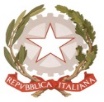 MINISTERO DELL’ISTRUZIONE E DEL MERITOUFFICIO SCOLASTICO REGIONALE PER IL LAZIOLICEO SCIENTIFICO STATALE“TALETE”Via Camozzi2-4, 00195 Roma - Codice Mecc.: RMPS48000T- C.F.: 97021010588 - Tel. 06121124305; 06121124306 E-mail:rmps48000t@istruzione.it - PEC : rmps48000t@pec.istruzione.itSitoWeb:www.liceotalete.itCERTIFICAZIONE FINALE DELLE COMPETENZE ACQUISITE NEI PERCORSI PCTO - A.S. 20__/20__n°Roma, SEZIONE A - DATI DELLO STUDENTESEZIONE B - DATI DEL PCTOSEZIONE C - DESCRIZIONE DELLE COMPETENZE ACQUISITE**Si rimanda alla Scheda di Valutazione redatta dal Soggetto Ospitante, in allegato.Tutor InternoProf.	Il Dirigente ScolasticoProf.ssa Lucia PresillaNome e Cognome:Classe e sezione:Codice FiscaleFirma dello studente Titolo:Descrizione del percorsoDurata del percorsodal .................. al ..................dal .................. al ..................dal .................. al ..................Durata del percorsoOre svolte in formazioneOre svolte in struttura ospitanteTotale OreDurata del percorsoSoggetto OspitanteTutor Esterno